Ludvíka Podéště 1928/11 (Přechodné: Charbulova 292/10) 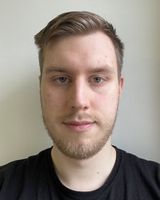 708 00 Ostrava (618 00 Brno) +420 604 321 723 ondrej.basanda@seznam.cz 	JAZYKOVÉ 	Angličtina – B2 	DOVEDNOSTI 	Španělština – A2 ZÁJMY Přírodní vědy, sociální vědy, vzdělávání se v různých oblastech a rozšiřovaní si obzorů, popularizace vědy, literatura, historie, současná politika, legislativa, vzdělávání, práce s dětmi, člen spolku Biotrin, člen TOP 09ONDŘEJ BAŠANDA SCHOPNOSTI A DOVEDNOSTI Samostatnost, schopnost práce v kolektivu, komunikativnost, teoretická  i praktická znalost technik molekulární  biologie, biochemie biologie a chemie , zkušenost v oblasti popularizace vědy, práce se zdroji a daty, ověřovaní informací, učenlivost, schopnost předávat informacePRACOVNÍ ZKUŠENOSTI MINISTERSTVO ŽIVOTNÍHO PROSTŘEDÍ, PRAHA říjen 2023–dosud Stáž na oddělení GMO a na oddělení environmentální politiky  INSTITUT PAMĚTI NÁRODA, BRNO červen 2023–dosud Kustod v expozici Tichá hrdinství  TESTLINE, BRNO-KRÁLOVO POLE listopad 2022–dosud Laborant v oblasti imunostanovení, diplomová práce.  BIOVENDOR MDX, BRNO-ŘEČKOVICE květen 2022–dosud Překlad a příprava dokumentů, vyhledávání informací, mapování konkurence, sjednávání a dohledávání distributorů. CEITEC MU, BRNO-BOHUNICE květen 2021–prosinec 2021 Práce na bakalářské práci – Analýza somaticky ch mutací PIK3CA genu u pacientu s nádorovým onemocněním, Skupina prof. Pospíšilové ve spolupráci s RNDr. Uvírovou z CGB laboratoří.  VZDĚLÁNÍ MASARYKOVA UNIVERZITA, PŘIRODOVĚDECKÁ FAKULTA, BRNO-BOHUNICE   září 2022–dosud Inženýrské studium, program Biotechnologie MASARYKOVA UNIVERZITA, PŘIRODOVĚDECKÁ FAKULTA, BRNO-BOHUNICE září 2019–červen 2022 Bakalářské studium, program Biochemie GYMNÁZIUM OLGY HAVLOVÉ, OSTRAVA-PORUBA září 2011–červen 2019 SŠ s maturitou 